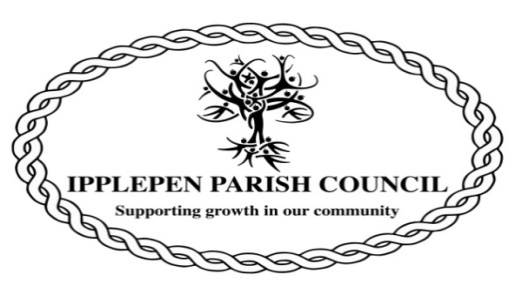 AMENITIES MEETING MINUTES TUESDAY 13th APRIL 2021 AT 19.00 VIA WEBEX MEETINGSAttendees.Cllr R CarnellCllr D Palethorpe (Chairman)Cllr R Farrow (Host)Cllr A ArmitageCllr J RanjitCllr M HutchingsThe meeting opened at 7pm1. The Chairman will open the meeting and receive apologies: all invitees in attendance2. To declare interests arising at this meeting and to consider any dispensation requests relating to this meeting. None3.The Council will adjourn for the following items: Public Question Time: A period of 10 minutes will be allowed for members of the public to ask questions or make comment regarding the work of the Council or other items that affect Ipplepen:No members of the public present on this occasion.4.  The Council will convene to conduct the following business:4a) Half yearly inspection of the Football Club It was agreed that a convenient date for the councillors would be 10am, on Saturday 1st May.Action - Cllr Palethorpe to confirm this date with the Football Club. 4b) Hedge at allotment (on new side at bottom of overflow car park)The hedge at this location is encroaching on the allotment and needs cutting back. The Parish Council maintains the access road hedge but other hedges are the responsibility of the allotment holders/association. This is outlined in the current Allotment Rules (General Conditions and Agreement under which Allotments are to be Leased). Action - Cllr Palethorpe to advise the allotment association.4c) Allotment Inspections - Action – Councillors to carry out this inspection at 10.00am on Tuesday 20th April 2021. 4d) Various BenchesCllr Palethorpe reported that we now have the new bench for the village centre. The plan is for the old bench, currently occupying the village centre position, to be moved to the recreation ground. Two picnic benches also need to be positioned in the recreation ground. Action – Cllrs Palethorpe, Ranjit and Carnell to meet & arrange positioning and fixing of the benches on Sunday 18th April at 10am.Some new bench ends are on order. Action – Cllr Carnell to clarify current status4e) Invite Maverick to May meetingCllr Palethorpe reported that a Maverick Skateparks representative will attend the next Parish Council meeting to discuss and advise on future options for the skate park.Cllr Palethorpe also advised that the Amenities Committee had still not received the “safety letter” from the independent consultant which was needed to cover interim skate park options. The meeting discussed various options that could be used to advise and prevent the public from using the skate park until further notice. Warning notices and taped off areas have been used previously but determined skate boarders will ignore them. This being the case, the meeting agreed to investigate the immediate demolition and removal of the skate park ramps. Subject to understanding the lead time for this work, it was agreed that the Amenities Committee would adopt the appropriate maximum efforts to deter the public from attempting to use the skate park ramps. Options include: taping off the area, magnetic tape on the ramps, signage, website, Facebook and Ipplepen Magazine.Action – Cllrs Ranjit, Palethorpe, Carnell to meet with a contractor at the Recreation Ground skate park at 10.30am, Sunday 18th April. 4f) Recreation Litter Bins ReplacementA bin adjacent to the Skatepark has been damaged and needs to be either repaired or replaced. There may be an option to swop the damaged part with another bin in the play area.Action – Cllr Palethorpe to check this at the Recreation Ground on Sunday 18th April.4g) Toilet Decoration/RefurbishmentExternal timber on the Toilet Block near the Millenium Centre appears to need wood treatment/maintenance. Clampitt Road toilets’ appearance would be improved if the walls were repainted. The meeting agreed that the timber treatment was the priority, in order to prevent further deterioration. Action – Cllr Palethorpe to look at options.4h) Play Area SignageCllr Palethorpe outlined ongoing issues around litter, dog fouling etc. There are currently signs around the play area but many of these are old and ought to be replaced. There was a discussion around the effectiveness of signage.Action - Cllr Palethorpe to investigate options.4i) AOB- A letter has been received from an allotment holder seeking clarification on the rules and regulations governing the management and ownership of allotments. Action – Cllr Palethorpe to respond.- Cllr Palethorpe advised that the Grounds Maintenance contract had been agreed and was in place for the next 3 years.- Mill Centre water supply and fixing of new tap. Cllr Carnell updated the committee. Work still in progress to determine the best solution. 5) To note the date of the next meeting: Tuesday 11th May 2021 There being no further business the meeting closed at 20.00pm.